“Plans for Reconstruction” 				   6										Unit 4Lincoln’s Reconstruction Plan – Used by Andrew _____________ 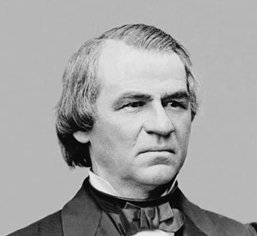 The ______________  Republicans - believed in the _________ & __________  ___________ for African Americans- ______________ lenient plan – wanted __________  ______________ for the SouthRadical Republicans’ Plan (1867) 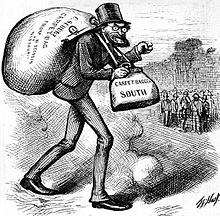 Radical Republicans Impeach President Andrew Johnson 1. Why didn’t the President and Radical Republicans get along? 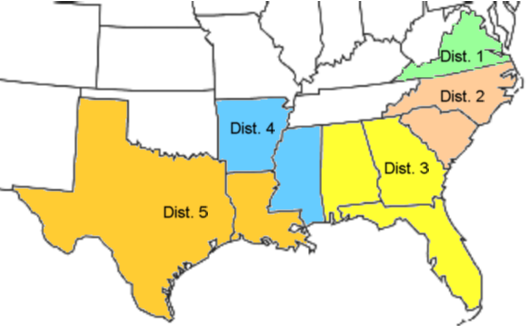 - Had __________ ideas on __________  __________ for freed slaves2. Who did the President fire from his Cabinet?- Edwin ____________, Sec. of __________ (Radical Republicans)3. What law did he violate?- Johnson __________ a cabinet member w/o the _____________ consent4. What was the outcome of his trial?- He was ______________ by the House of Representatives- Senate was ________  vote _________ of removing Johnson from officeCivil Rights Amendments Passed During Reconstruction _______ Amend. (1865)_______ Amend. (1868)_______ Amend. (1870)– _________ all slaves and ______________ slavery– Former slaves are ___________ & obligated the states to protect their ________– Guaranteed ___________ rights 